I. RODZAJ PŁATNOŚCI (wypełnia Grantobiorca)II. IDENTYFIKACJA GRANTOBIORCYA. DANE IDENTYFIKACYJNE GRANTOBIORCY1 Numer identyfikacyjny nadawany jest zgodnie z ustawą z dnia 18 grudnia 2003 r. o krajowym systemie ewidencji producentów, ewidencji gospodarstw rolnych oraz ewidencji wniosków o przyznanie płatności (Dz. U. z 2015 r. poz. 807 i 1419)III. DANE Z UMOWY O POWIERZENIE GRANTUIV. DANE DOTYCZĄCE WNIOSKU O PŁATNOŚĆV. ROZLICZENIE WYPRZEDZAJĄCEGO FINANSOWANIAVI.  WYKAZ FAKTUR LUB DOKUMENTÓW O RÓWNOWAŻNEJ WARTOŚCI DOWODOWEJ DOKUMENTUJĄCYCH VII.  ZESTAWIENIE RZECZOWO- FINANSOWE Z REALIZACJI OPERACJIVIII. WSKAŹNIKI REALIZACJI OPERACJIIX. ZAŁĄCZNIKI* wnioskodawca składa z wnioskiem kopię dokumentu - pracownik LGD na podstawie oryginału dokumentu, potwierdza go za zgodność z oryginałem. IX. OŚWIADCZENIA I ZOBOWIĄZANIA WNIOSKODAWCYX. PODPIS GRANTOBIORCY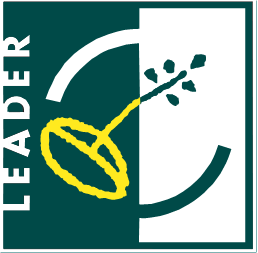 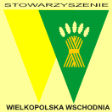 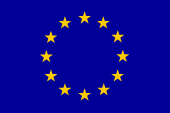 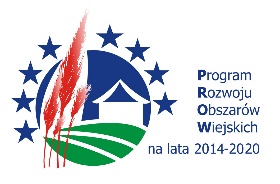 Europejski Fundusz Rolny na rzecz Rozwoju Obszarów Wiejskich: Europa inwestująca w obszary wiejskieEuropejski Fundusz Rolny na rzecz Rozwoju Obszarów Wiejskich: Europa inwestująca w obszary wiejskieWNIOSEK O ROZLICZENIE GRANTUw ramach poddziałania „Wsparcie na wdrażanie operacji w ramach strategii rozwoju lokalnego kierowanego przez społeczność” objętego Programem Rozwoju Obszarów Wiejskich na lata 2014-2020 dla operacji realizowanych w ramach projektu grantowegoWNIOSEK O ROZLICZENIE GRANTUw ramach poddziałania „Wsparcie na wdrażanie operacji w ramach strategii rozwoju lokalnego kierowanego przez społeczność” objętego Programem Rozwoju Obszarów Wiejskich na lata 2014-2020 dla operacji realizowanych w ramach projektu grantowego……………………………………………Znak sprawy (wypełnia LGD)……...…………………....…………Potwierdzenie przyjęcia przez LGD (wypełnia LGD)Potwierdzenie liczby załączonych dokumentów (wypełnia LGD)Potwierdzenie liczby załączonych dokumentów (wypełnia LGD)1. PŁATNOŚĆ POŚREDNIA2. PŁATNOŚĆ OSTATECZNA1. Pełna nazwa / Imię i nazwisko1. Pełna nazwa / Imię i nazwisko2. Numer identyfikacyjny 13. Numer PESEL4. Seria i numer dokumentutożsamości 5. Numer REGON6. Numer NIP7. Numer KRS/numer w rejestrze prowadzonym przez właściwy organ7. Numer KRS/numer w rejestrze prowadzonym przez właściwy organ8. ADRES ZAMIESZKANIA / ADRES SIEDZIBY OSOBY PRAWNEJ – rejestrowy / ADRES  i ODDZIAŁU UTWORZONEGO NA TERENIE LGD8. ADRES ZAMIESZKANIA / ADRES SIEDZIBY OSOBY PRAWNEJ – rejestrowy / ADRES  i ODDZIAŁU UTWORZONEGO NA TERENIE LGD8. ADRES ZAMIESZKANIA / ADRES SIEDZIBY OSOBY PRAWNEJ – rejestrowy / ADRES  i ODDZIAŁU UTWORZONEGO NA TERENIE LGD8.1. Województwo8.2. Powiat8.3. Gmina8.4. Ulica8.5. Nr. domu8.6. Nr. lokalu8.7. Miejscowość8.8. Kod pocztowy8.9. Poczta8.10. Telefon8.11. Fax8.12. Adres e-mail8.13. Adres www9. ADRES DO KORESPONDENCJI (jeżeli jest inny niż wymieniony w pkt 8)9. ADRES DO KORESPONDENCJI (jeżeli jest inny niż wymieniony w pkt 8)9. ADRES DO KORESPONDENCJI (jeżeli jest inny niż wymieniony w pkt 8)9.1. Województwo9.2. Powiat9.3. Gmina9.4. Ulica9.5. Nr. domu9.6. Nr. lokalu9.7. Miejscowość9.8. Kod pocztowy9.9. Poczta9.10. Telefon9.11. Fax10. DANE OSOBY UPRAWNIONEJ DO KONTAKTU10. DANE OSOBY UPRAWNIONEJ DO KONTAKTU10. DANE OSOBY UPRAWNIONEJ DO KONTAKTU10.1. Nazwisko10.2. Imię10.3. Stanowisko/Funkcja10.4. Telefon10.5. Fax10.6. Adres e-mail11. DANE IDENTYFIKACYJNE ORGANIZACJI NIEPOSIADAJĄCEJ OSOBOWOŚCI PRAWNEJ – W PRZYPADKU UŻYCZANIA OSOBOWOŚCI OD PODMIOTU PRAWNEGO (jeśli dotyczy)11. DANE IDENTYFIKACYJNE ORGANIZACJI NIEPOSIADAJĄCEJ OSOBOWOŚCI PRAWNEJ – W PRZYPADKU UŻYCZANIA OSOBOWOŚCI OD PODMIOTU PRAWNEGO (jeśli dotyczy)11. DANE IDENTYFIKACYJNE ORGANIZACJI NIEPOSIADAJĄCEJ OSOBOWOŚCI PRAWNEJ – W PRZYPADKU UŻYCZANIA OSOBOWOŚCI OD PODMIOTU PRAWNEGO (jeśli dotyczy)11.1. Pełna nazwa / używana nazwa11.1. Pełna nazwa / używana nazwa11.1. Pełna nazwa / używana nazwa11.2. Organizacja jest wpisana do rejestru11.2. Organizacja jest wpisana do rejestru        TAK            NIE11.3. Nazwa rejestru12. DANE OSÓB UPOWAŻNIONYCH DO REPREZENTOWANIA GRANTOBIORCY12. DANE OSÓB UPOWAŻNIONYCH DO REPREZENTOWANIA GRANTOBIORCY12. DANE OSÓB UPOWAŻNIONYCH DO REPREZENTOWANIA GRANTOBIORCY12. DANE OSÓB UPOWAŻNIONYCH DO REPREZENTOWANIA GRANTOBIORCYL.p.    12.1. Imię12.2. Nazwisko12.3. Pełniona funkcja / stanowisko1.2....13. DANE PEŁNOMOCNIKA GRANTOBIORCY (jeśli dotyczy)13. DANE PEŁNOMOCNIKA GRANTOBIORCY (jeśli dotyczy)13. DANE PEŁNOMOCNIKA GRANTOBIORCY (jeśli dotyczy)13.1. Imię13.2. Nazwisko13.3. Stanowisko / funkcja13.4. Województwo13.5. Powiat13.6. Gmina13.7. Ulica13.8. Nr. domu13.9. Nr. lokalu13.10. Miejscowość13.11. Kod pocztowy13.12. Poczta13.13. Telefon13.14. Fax13.15. Adres e-mail1. Nazwa funduszu Europejski Fundusz Rolny 
na rzecz Rozwoju Obszarów Wiejskich2. Tytuł operacji grantowej3. Numer umowy4. Data zawarcia umowy5. Kwota umowy - dla całej operacji grantowej6. Kwota umowy - dla danego etapu1. Wniosek za okres  od: (dd-mm-rrrr)od: (dd-mm-rrrr)do: (dd-mm-rrrr)1. Wniosek za okres  2. Koszty całkowite3. Koszty kwalifikowane4. Koszty niekwalifikowane5. Wnioskowana kwota pomocy (ogółem)6. Wnioskowana kwota pomocy w podziale na środki EFRROW i środki publiczne (jeśli dotyczy)6. Wnioskowana kwota pomocy w podziale na środki EFRROW i środki publiczne (jeśli dotyczy)6. Wnioskowana kwota pomocy w podziale na środki EFRROW i środki publiczne (jeśli dotyczy)6. Wnioskowana kwota pomocy w podziale na środki EFRROW i środki publiczne (jeśli dotyczy)Środki EFROW:Środki EFROW:Środki publiczne:Środki publiczne:1. Wnioskodawca wnioskował o wypłatę wyprzedzającego finansowania        TAK            NIE2. Otrzymana wysokość wyprzedzającego finansowania (w zł)3. Wnioskowana kwota pomocy uwzględniająca wysokość wypłaconego wyprzedzającego finansowania 
(przyznana kwota pomocy w umowie minus wypłacone wyprzedzające finansowanie)Lp.Nr faktury lub dokumentuRodzaj dokumentuNr księgowy lub ewidencyjny dokumentuData wystawienia(dd-mm-rrrr)NIP wystawcy faktury lub dokumentuNazwa wystawcy faktury lub dokumentuPozycja na fakturze lub dokumencie albo nazwa towaru lub usługiPozycja w zestawieniu rzeczowo- finansowym w ramach etapuData zapłaty(dd-mm-rrrr)Sposób zapłaty (G-gotówka/ P-przelew)Kwota wydatków całkowitych(w zł)Kwota wydatków kwalifikowanych(w zł)Kwota wydatków kwalifikowanych(w zł)Lp.Nr faktury lub dokumentuRodzaj dokumentuNr księgowy lub ewidencyjny dokumentuData wystawienia(dd-mm-rrrr)NIP wystawcy faktury lub dokumentuNazwa wystawcy faktury lub dokumentuPozycja na fakturze lub dokumencie albo nazwa towaru lub usługiPozycja w zestawieniu rzeczowo- finansowym w ramach etapuData zapłaty(dd-mm-rrrr)Sposób zapłaty (G-gotówka/ P-przelew)Kwota wydatków całkowitych(w zł)ogółemw tym VAT123456789101112131.2.3.4.5.6.7.8.9.10.11.12.... RAZEMDLA ETAPU:Mierniki rzeczoweMierniki rzeczoweMierniki rzeczoweKoszty kwalifikowaneKoszty kwalifikowaneWyszczególnienie zakresu rzeczowego dla etapu (zgodnie z pozycjami zawartymi w umowie)Wyszczególnienie zakresu rzeczowego dla etapu (zgodnie z pozycjami zawartymi w umowie)Jednostki miaryIlość / liczba wg umowyIlość / liczba wg rozliczenia w etapieKoszty wg umowyKoszty wg rozliczenia w etapieOdchylenie kosztów kwalifikowanych(%)Odchylenie kosztów kwalifikowanych(%)112345677IKoszty określone w § 17 ust. 1 rozporządzenia z wyłączeniem wkładu niepieniężnego oraz kosztów ogólnych, w tym:Koszty określone w § 17 ust. 1 rozporządzenia z wyłączeniem wkładu niepieniężnego oraz kosztów ogólnych, w tym:Koszty określone w § 17 ust. 1 rozporządzenia z wyłączeniem wkładu niepieniężnego oraz kosztów ogólnych, w tym:Koszty określone w § 17 ust. 1 rozporządzenia z wyłączeniem wkładu niepieniężnego oraz kosztów ogólnych, w tym:Koszty określone w § 17 ust. 1 rozporządzenia z wyłączeniem wkładu niepieniężnego oraz kosztów ogólnych, w tym:Koszty określone w § 17 ust. 1 rozporządzenia z wyłączeniem wkładu niepieniężnego oraz kosztów ogólnych, w tym:Koszty określone w § 17 ust. 1 rozporządzenia z wyłączeniem wkładu niepieniężnego oraz kosztów ogólnych, w tym:Koszty określone w § 17 ust. 1 rozporządzenia z wyłączeniem wkładu niepieniężnego oraz kosztów ogólnych, w tym:Koszty określone w § 17 ust. 1 rozporządzenia z wyłączeniem wkładu niepieniężnego oraz kosztów ogólnych, w tym:A:A:1.2....Suma ASuma ASuma ASuma ASuma ASuma AB:B:1.2....Suma BSuma BSuma BSuma BSuma BSuma BC, D, E..:C, D, E..:......Suma ...Suma ...Suma ...Suma ...Suma ...Suma ...Suma: I (A+B+....)Suma: I (A+B+....)Suma: I (A+B+....)Suma: I (A+B+....)Suma: I (A+B+....)Suma: I (A+B+....)IIKoszty ogólne:Koszty ogólne:Koszty ogólne:Koszty ogólne:Koszty ogólne:Koszty ogólne:Koszty ogólne:Koszty ogólne:Koszty ogólne:AKoszty ogólneKoszty ogólne1.2. ...Suma kosztów ogólnychSuma kosztów ogólnychSuma kosztów ogólnychSuma kosztów ogólnychSuma kosztów ogólnychSuma kosztów ogólnychRazem koszty kwalifikowane (I i II )Razem koszty kwalifikowane (I i II )Razem koszty kwalifikowane (I i II )Razem koszty kwalifikowane (I i II )Razem koszty kwalifikowane (I i II )Razem koszty kwalifikowane (I i II )L.p.Nazwa wskaźnikaWartość początkowa wskaźnikaWartość wskaźnika planowana do osiągnięciaWartość wskaźnika osiągniętego 
w związku 
z realizacją zadaniaMierniki pomiaru, sposób pomiaru1.2.3....L.p.Nazwa załącznikaLiczbaTakND1.Faktury lub dokumenty o równoważnej wartości dowodowej - kopia*2.Dowody zapłaty - kopia*3.Umowy z dostawcami lub wykonawcami zawierające: specyfikację do wystawionych w ramach operacji grantowej faktur lub innych dokumentów o równoważnej wartości dowodowej - kopia*4. Wyjaśnienia odchyleń kosztów kwalifikowalnych powyżej 10 % - oryginał5. Protokół odbioru robót / montażu / usług / dostawy lub oświadczenie wnioskodawcy o poprawnym wykonaniu czynności w ramach operacji - kopia*6. Zaświadczenia, decyzje, opinie, pozwolenia lub licencje w odniesieniu do realizowanego zakresu operacji, jeżeli są wymagane przepisami prawa krajowego - kopia*7. Pełnomocnictwo do reprezentowania wnioskodawcy - kopia*8.Listy obecności (jeśli dotyczy) - kopia*9.Dokumentacja fotograficzna z realizacji projektu10.Karty rozliczenia nagród (jeśli dotyczy) - oryginał11.Programy szkoleń, warsztatów, konferencji, spotkań, wydarzeń promocyjnych itp. przeprowadzonych w ramach realizacji operacji (jeśli dotyczy)12.Interpretacja indywidualna wydana przez organ upoważniony w przypadku, gdy beneficjent złożył do wniosku o przyznanie pomocy oświadczenie o kwalifikowalności VAT oraz wykazał w kosztach kwalifikowalnych VAT – kopia*13.Dokument potwierdzający numer rachunku bankowego, na który mają być przekazane środki finansowe – kopia*14.Zakładowy plan kont potwierdzający prowadzenie oddzielnego systemu rachunkowości albo korzystania z odpowiedniego kodu rachunkowego dla wszystkich transakcji związanych z realizacją operacji, w ramach prowadzonych ksiąg rachunkowych15.Sprawozdanie z realizacji grantu - oryginał sporządzony na formularzu udostępnionym przez LGDZałączniki dodatkoweZałączniki dodatkoweZałączniki dodatkoweZałączniki dodatkowe1.2....LICZBA ZAŁACZNIKÓW (razem):LICZBA ZAŁACZNIKÓW (razem):Oświadczam, że:informacje zawarte we wniosku o rozliczenie grantu oraz jego załącznikach są prawdziwe i zgodne ze stanem prawnym i faktycznym,znane są mi skutki składania fałszywych oświadczeń wynikające z art. 297 §1 ustawy z dnia 6 czerwca 1997 r. Kodeks karny (Dz. U. nr 88, poz. 553 z późn. zm.)koszty kwalifikowane w ramach niniejszej operacji nie były finansowane z innych środków publicznych, 
z wyjątkiem przypadku, o którym mowa w § 4 ust. 3 pkt 1 – Rozporządzenia Ministra Rolnictwa i Rozwoju Wsi z dnia 24 września 2015 r. w sprawie szczegółowych warunków i trybu przyznawania pomocy finansowej w ramach poddziałania „Wsparcie na wdrażanie operacji w ramach strategii rozwoju lokalnego kierowanego przez społeczność” objętego Programem Rozwoju Obszarów Wiejskich na lata 2014–2020nie podlegam wykluczeniu z możliwości uzyskania wsparcia na podstawie art. 35 ust. 5 oraz ust. 6 rozporządzenia nr 640/2014 (Rozporządzenie Delegowane Komisji (UE) Nr 640/2014 z dnia 11 marca 2014 r.)nie podlegam zakazowi dostępu do środków publicznych, o którym mowa w art. 5 ust. 3 pkt 4 ustawy 
z dnia 27 sierpnia 2009 r. o finansach publicznych (Dz.U. z 2013 r. poz. 885, z późn. zm.), na podstawie prawomocnego orzeczenia sądunie wykonuję działalności gospodarczej (w tym działalności zwolnionej spod rygorów ustawy o swobodzie działalności gospodarczej)wyrażam zgodę na przetwarzanie danych osobowych przez LGD i inne instytucje związane z realizacją operacjijestem świadomy, że w przypadku stwierdzenia umyślnego złożenia fałszywych oświadczeń, daną operację wyklucza się ze wsparcia EFRROW i odzyskuje się wszystkie kwoty, które już zostały wypłacone na tę operację wraz z należnymi odsetkami oraz że zostanę wykluczony z otrzymania wsparcia w ramach tego samego działania w danym roku kalendarzowym oraz w następnym roku kalendarzowymwyrażam zgodę na wykorzystanie elektronicznego sposobu korespondencji - dotyczącej informowania o statusie wniosku, zaistniałych zmianach, wezwaniach do wyjaśnień, uzupełnieniach wniosku, czynności związanych z umową, prowadzeniem kontroli i spraw związanych z realizacją umowy o powierzenie grantuZobowiązuję się do:umożliwienia upoważnionym podmiotom przeprowadzania kontroli wszelkich elementów związanych z realizowaną operacją do dnia, w którym upłynie 5 lat od dnia przyznania pomocy, w szczególności wizytacji w miejscu oraz kontroli na miejscu realizacji operacji i kontroli dokumentów oraz obecności osobistej / osoby reprezentującej / pełnomocnika, podczas wykonywania powyższych czynności, a także przechowywania dokumentów związanych z przyznaną pomocą do dnia, w którym upłynie 5 lat od dnia dokonania płatności ostatecznejniezwłocznego dokonania potwierdzenia otrzymania informacji (drogą elektroniczną) - dotyczącego informowania o statusie wniosku, zaistniałych zmianach, wezwaniach do wyjaśnień, uzupełnieniach wniosku, czynności związanych z umową, prowadzeniem kontroli i spraw związanych z realizacją umowy o powierzenie grantuniezwłocznego poinformowania LGD o wszelkich zmianach danych, mogących mieć wpływ na wykonanie umowy oraz nienależne wypłacenie kwot w ramach pomocy z EFRROWprowadzenia oddzielnego systemu rachunkowości albo korzystania z odpowiedniego kodu rachunkowego dla wszystkich transakcji związanych z realizacją operacji, w ramach prowadzonych ksiąg rachunkowych, albo przez prowadzenie zestawienia faktur lub równoważnych dokumentów księgowych.........................................................................................................miejscowość, data..................................................................................................................podpis Grantobiorcypieczęć Grantobiorcy